Информация О реализации дорожной карты по внедрению ФГОС НОО и ФГОС ОООВ МБОУ «Казацкая СОШ» в 2019 – 2020 учебном году.На 01.09.2019В разрезе классов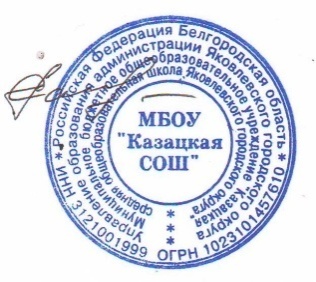 Директор:			        Сальтевская Н.В.Реализуют ФГОС соответствующего уровня образованияНе реализуют ФГОСНОО54-ООО48-СОО8Всего 1028Всего в %93%7%Реализуют ФГОС соответствующего уровня образованияНе реализуют ФГОСНОО114215310415Всего 54ООО5661076816910Всего 48СОО105113Всего 8Всего 1028Всего в %937